ALLEGATO A.2(da utilizzare per le candidature presentate in forma aggregata)Avviso Pubblico per il sostegno a progetti di spettacolo dal vivo nei comuni del “cratere del terremoto” della Regione Lazio ai sensi del Decreto del Ministero per i  beni e le  attività culturali (MIBAC) del 26 febbraio 2019 n.113 concernente: “Criteri di riparto e modalità di utilizzo delle risorse destinate ad attività culturali nei territori delle Regioni Abruzzo, Lazio, Marche e Umbria, interessati dagli eventi sismici verificatisi a far data dal 24 agosto 2016 per l’anno finanziario 2019”, della DGR 353/2019 e del conseguente Accordo di Programma.ALLA REGIONE LAZIODIREZIONE REGIONALE CULTURA E POLITICHE GIOVANILIAREA SPETTACOLO DAL VIVO GR 26 11via Rosa Raimondi Garibaldi 7 00145 ROMAcultura@regione.lazio.legalmail.itIl sottoscritto/a	Nome	CognomeNato a(Luogo di nascita: comune e provincia o Stato estero)	(Data di nascita: GG/MM/AA)In qualità di rappresentante legale dell’ente(ai sensi dell'art. 46 D.P.R. 445 del 28/12/2000)	(denominazione ente capofila)CAPOFILA DELL’AGGREGAZIONE formata dai seguenti enti:Ente capofila 	Ente  	Ente  	Ente  	Ente 	Ente  	Ente  	Ente  	Ente  	Ente  	Ente  	Ente  	Ente  	Ente 	Ente  	N.B. Ai sensi dell’articolo 8 dell’Avviso è necessario allegare le lettere di adesione dei partecipantiCHIEDEla concessione di un contributo per lo svolgimento della seguente iniziativa (indicare denominazione progetto):che si svolgerà (indicare periodo e luoghi):	DICHIARAZIONE SOSTITUTIVA DELL’ATTO DI NOTORIETA’ RESA AI SENSI DEGLI ARTT. 46, 47 e 76 DEL D.P.R. 445/2000Il/la sottoscritto/a 		legale rappresentante di 	consapevole delle responsabilità previste dalle vigenti disposizioni di legge a carico di chi rilascia dichiarazioni non veritiere alla Pubblica Amministrazione ed in particolare di quanto previsto dagli artt. 46, 47 e 76 del D.P.R. 28 /12/2000 n. 445DICHIARAin merito alla richiesta di altri contributi o agevolazioni pubbliche che per la medesima iniziativa per l’annualità 2019, nell’ambito del Fus, ai sensi della l.r. 15/2014 o di altre normative regionali (barrare la casella che interessa )sono stati richiesti contributi o agevolazioni (inserire i relativi dati);non sono stati richiesti contributi o agevolazioni;□s’intende richiedere contributi o agevolazioni (inserire i relativi dati);in merito alla documentazione allegata alla presente istanzache i dati e le informazioni contenuti nei documenti allegati alla presente domanda sono esatti e corrispondenti al vero, e le allegate copie dei documenti sono conformi agli originali.DICHIARA INOLTREche non sussistono rapporti di parentela o affinità entro il secondo grado o di coniugio con Dirigenti o Funzionari della Direzione regionale Cultura e Politiche Giovanili;che sussistono rapporti di parentela o affinità entro il secondo grado o di coniugio con Dirigenti o Funzionari della Direzione regionale Cultura e Politiche Giovanili, e precisamente con (specificare nome e cognome):SI IMPEGNAa ripresentare la presente dichiarazione, qualora intervengano variazioni rispetto a quanto dichiarato al momento della concessione;Ai sensi di quanto disposto dall’art. 5 dell’Accordo di Programma ad individuare i soggetti attuatori delle attività culturali di spettacolo dal vivo nei territori tra i professionisti che operano nella Regione Lazio e in particolare, in via prioritaria, tra gli organismi finanziati per lo spettacolo per l’anno 2019 ai sensi del D.M. 27 luglio 2017, comprese le “Residenze artistiche” individuate ai sensi dell’art. 43 del decreto stesso. A tal fine dichiara, inoltre, di essere consapevole che il mancato rispetto di tale impegno potrà comportare il conseguente mancato riconoscimento del contributo da parte del MIBAC e, quindi, della Regione Lazio;a non presentare ulteriori domande in forma singola o associata;a rispettare, qualora selezionato, tutte le disposizioni previste nell’avviso con riferimento all’attuazione dei progetti e le altre condizioni previste per l’ammissione al contributo.ELENCO ALLEGATI:scheda anagrafica (allegato B);descrizione dettagliata del progetto comprensiva di cronoprogramma (max 5 cartelle) (allegato C);curriculum del personale artistico e tecnico (allegato D);bilancio economico di previsione dettagliato per singole voci di spesa e di entrata derivanti da incassi, sponsorizzazioni e da contributi di altri enti (allegato E);fotocopia documento d'identità, in corso di validità, del legale rappresentante (salvo ricorrano le ipotesi di cui alle lettere a) e c bis) del comma 1 dell’art. 65 del D. Lgs. 82/2005, le quali esonerano dalla allegazione della fotocopia del documento di identità)lettere di adesione dei partecipanti, contenenti anche l’impegno a non presentare ulteriori domande in forma singola o associata.Il Legale rappresentante dell’ente capofila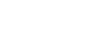 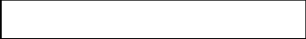 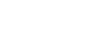 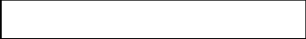 